Callowell Primary School - Accessibility Plan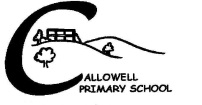 Review: November 2022Aim: To improve access to the physical environment of the school for all.Aim: To improve access to the physical environment of the school for all.Aim: To improve access to the physical environment of the school for all.Aim: To improve access to the physical environment of the school for all.Aim: To improve access to the physical environment of the school for all.Aim: To improve access to the physical environment of the school for all.What do we want to achieve?What do we need to do?Lead personTime FrameOutcomes Cost Improve the physical environment Take into account the needs of pupils, staff and visitors with physical difficulties when undertaking improvements on site. Head teacherOn going Enabling needs to be met where possible.Ensuring all with a disability are able to be involvedAll children with a disability will have a plan outlining specific needs as well as a moving around risk assessment and intimate care plan.All trips to be accessible to all pupils and consult parents of a disabled child. School coaches have disabled access.After school clubs are introduced or adapted to be all inclusive. SENCoSports LeadOn goingOn goingEnabling needs to be met where possible.Additional clubs have been offered: ArcheryTo ensure roads, paths, car park are as safe as possible. Communication with parents through safety messages/letters/do-jo/Local PSOHead teacherOn goingNew front path in placeAim: To ensure access to the curriculum Aim: To ensure access to the curriculum Aim: To ensure access to the curriculum Aim: To ensure access to the curriculum Aim: To ensure access to the curriculum Aim: To ensure access to the curriculum To ensure full access to the curriculum for allEnsure that a differentiated curriculum is offered.Range of support staff.Availability of specific equipment (IT, OT recommended) Head teacherSENCoJune – Sept To liaise with local pre-school provision to review potential intakeIdentify pupils who may need additional/different provision  Head teacherSENCoAs and when neededEnsure that all school trips and residential are accessible to all.   Carry out risk assessments.Visit all new locations. Liaise with parents to discuss schools plans for access.Head teacherAim: Communication of written information to parents, children and all relevant people with a disability.Aim: Communication of written information to parents, children and all relevant people with a disability.Aim: Communication of written information to parents, children and all relevant people with a disability.Aim: Communication of written information to parents, children and all relevant people with a disability.Aim: Communication of written information to parents, children and all relevant people with a disability.Aim: Communication of written information to parents, children and all relevant people with a disability.Review information to parents/carers to ensure accessible. Ask parents about access needs when a child is admitted to school.Offer electronic copies of letters and newsletters.Head teacherOn goingInclusive discussion of access to information in all annual reviews. To include this in My Plan, My Plan + and ECHP meetings.SENCoOn going